Publicado en España el 17/03/2023 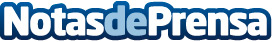 Mantenimiento informático empresarial ¿Qué es y por qué importante? Por LQN SolucionesElegir una empresa de mantenimiento informático es una de las decisiones más importantes que se pueden tomar para una empresaDatos de contacto:LQN SolucionesMantenimiento informático empresarial ¿Qué es y por qué importante?91 242 60 06Nota de prensa publicada en: https://www.notasdeprensa.es/mantenimiento-informatico-empresarial-que-es-y_1 Categorias: Nacional Programación Hardware Madrid Software Ciberseguridad Otros Servicios http://www.notasdeprensa.es